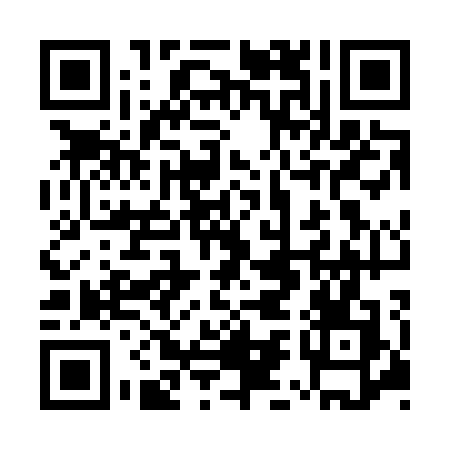 Ramadan times for Bungwahl, AustraliaMon 11 Mar 2024 - Wed 10 Apr 2024High Latitude Method: NonePrayer Calculation Method: Muslim World LeagueAsar Calculation Method: ShafiPrayer times provided by https://www.salahtimes.comDateDayFajrSuhurSunriseDhuhrAsrIftarMaghribIsha11Mon5:245:246:471:004:327:137:138:3112Tue5:255:256:481:004:317:127:128:2913Wed5:265:266:491:004:307:107:108:2814Thu5:275:276:4912:594:307:097:098:2715Fri5:285:286:5012:594:297:087:088:2516Sat5:285:286:5112:594:287:077:078:2417Sun5:295:296:5112:594:277:057:058:2318Mon5:305:306:5212:584:277:047:048:2119Tue5:315:316:5312:584:267:037:038:2020Wed5:325:326:5412:584:257:017:018:1821Thu5:325:326:5412:574:247:007:008:1722Fri5:335:336:5512:574:236:596:598:1623Sat5:345:346:5612:574:236:576:578:1424Sun5:355:356:5612:574:226:566:568:1325Mon5:355:356:5712:564:216:556:558:1226Tue5:365:366:5812:564:206:546:548:1027Wed5:375:376:5812:564:196:526:528:0928Thu5:385:386:5912:554:186:516:518:0829Fri5:385:387:0012:554:186:506:508:0630Sat5:395:397:0112:554:176:486:488:0531Sun5:405:407:0112:544:166:476:478:041Mon5:405:407:0212:544:156:466:468:032Tue5:415:417:0312:544:146:456:458:013Wed5:425:427:0312:544:136:436:438:004Thu5:425:427:0412:534:126:426:427:595Fri5:435:437:0512:534:116:416:417:586Sat5:445:447:0512:534:106:406:407:567Sun4:444:446:0611:523:105:385:386:558Mon4:454:456:0711:523:095:375:376:549Tue4:464:466:0711:523:085:365:366:5310Wed4:464:466:0811:523:075:355:356:51